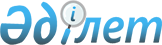 Об установлении публичного сервитута акционерному обществу "Казахтелеком"
					
			Утративший силу
			
			
		
					Решение акима села Ангарское города Аркалыка Костанайской области от 27 июня 2019 года № 3. Зарегистрировано Департаментом юстиции Костанайской области 28 июня 2019 года № 8559. Утратило силу решением акима села Ангарское города Аркалыка Костанайской области от 26 ноября 2021 года № 4
      Сноска. Утратило силу решением акима села Ангарское города Аркалыка Костанайской области от 26.11.2021 № 4 (вводится в действие по истечении десяти календарных дней после дня его первого официального опубликования).
      В соответствии со статьями 19, 69 Земельного кодекса Республики Казахстан от 20 июня 2003 года, статьей 35 Закона Республики Казахстан от 23 января 2001 года "О местном государственном управлении и самоуправлении в Республике Казахстан", аким села Ангарское города Аркалыка РЕШИЛ:
      1. Установить акционерному обществу "Казахтелеком" публичный сервитут для использования земельных участков в целях прокладки и эксплуатации волоконно-оптической линии связи на территории села Ангарское города Аркалыка общей площадью 3,3838 гектаров.
      2. Государственному учреждению "Аппарат акима села Ангарское города Аркалыка" в установленном законодательством Республики Казахстан порядке обеспечить:
      1) государственную регистрацию настоящего решения в территориальном органе юстиции;
      2) в течение десяти календарных дней со дня государственной регистрации настоящего решения направление его копии в бумажном и электронном виде на казахском и русском языках в республиканское государственное предприятие на праве хозяйственного ведения "Институт законодательства и правовой информации Республики Казахстан" для официального опубликования и включения в Эталонный контрольный банк нормативных правовых актов Республики Казахстан;
      3) разместить настоящее решение на интернет-ресурсе акимата города Аркалыка после его официального опубликования.
      3. Контроль за исполнением настоящего решения оставляю за собой.
      4. Настоящее решение вводится в действие по истечении десяти календарных дней после дня его первого официального опубликования.
					© 2012. РГП на ПХВ «Институт законодательства и правовой информации Республики Казахстан» Министерства юстиции Республики Казахстан
				
      Аким селаАнгарское города Аркалыка

М. Жарасбаев
